	2011年9月9日，日内瓦尊敬的先生/女士：1	应第17研究组（安全）主席的请求，我荣幸地告知您，该研究组将于2012年2月20日至3月2日召开会议，并将采用世界电信标准化全会（2008年，约翰内斯堡）第1号决议第9节规定的程序来批准上述新建议书草案。2	建议批准的ITU-T新建议书草案的标题、摘要及其出处见附件1。3	所有了解自己或他人持有的专利可能整体或部分地涉及建议批准的（一项或多项）建议书草案内容的国际电联成员国、部门成员、部门准成员或学术机构，均需按照 ITU-T/ITU-R/ISO（国际标准化组织）/IEC（国际电工委员会）的共同专利政策，向电信标准化局披露这类信息。可通过ITU-T网站（www.itu.int/ITU-T/ipr/）在网上获取已公布的专利信息。4	考虑到第1号决议第9节的规定，请您在2012年2月8日协调世界时24时之前告知我，贵主管部门是否同意授权第17研究组在该研究组会议上审议并批准上述新建议书草案。如有成员国认为不应进入审议批准程序，应阐明其反对原因并提出可能的修改意见，以推动对新建议书草案的进一步审议，以便批准。5	如果70％或以上的成员国在回复中支持在该研究组会议上审议并批准上述新建议书草案，则将于2012年3月2日召开一次全体会议，实施该批准程序。为此，我邀请贵主管部门派出一名代表参加会议。请国际电联成员国的主管部门提供其代表团团长的姓名。如果贵主管部门希望由一家经认可的运营机构、一个科学或工业组织或处理电信问题的另一实体作为代表参加会议，则应按照国际电联《公约》第19条第239款的规定，将有关情况适时向主任通报。6	有关第17研究组会议的议程和所有相关信息将在第7/17号集体函中提供。7	会后电信标准化局主任将以通函的形式通报就这几份建议书做出的决定。此信息还将在《国际电联操作公报》中公布。顺致敬意！电信标准化局主任
  马尔科姆•琼森附件：1件（电信标准化局第228号通函）
附件 1案文摘要及出处ITU-T X.1037 (X.rev) 新建议书草案，预防公众承载网上欺诈活动的安全控制架构体系
COM 17 – R 41号文件摘要ITU-T X.1037建议书描述了根据通信服务提供商（CSP）网络现阶段的架构特性，评价预防欺诈活动的安全控制系统的评价方法和选择这些系统的标准。建议书包括解决安全控制和估算欺诈活动所造成损失的技术方法，同时也提供了与欺诈活动相关的信息交换导则。ITU-T X.1500.1 (X.cybex.1)建议书草案，用于网络安全信息交换的对象标识符（OID）弧的登记程序
COM 17 – R 42号文件摘要本建议书规定了确保网络安全信息及网络安全信息交换机构识别的一致性、唯一性和普遍性的OID弧登记程序及相关政策，规定了为网络安全信息交换目的而申请OID时应提供的信息和理由，以及登记管理机构的运作程序。ITU-T X.1524 (X.cwe)建议书草案，通用缺陷列表（CWE）
COM 17 – R 43号文件摘要本建议书涉及通用缺陷列表（CWE）的使用，提供了一种用于交流信息安全缺陷的结构化手段，其中包含了通信网络、最终用户设备或任何其它类型能够运行软件的信息通信技术使用的商业或开源软件中已知问题的通用名称。CWE的目标是使人们实现更有效地讨论、描述、选择和使用能够在源代码和操作系统中发现这些缺陷的软件安全工具和服务，以及更好地了解和管理与架构和设计相关的软件缺陷。本建议书定义了CWE的使用，提供了一种能使软件安全工具、服务、知识库和其它功能同时使用的机制，方便了安全工具和服务的比较。CWE还提供了有关可能出现的风险、影响、修复程序信息的背景信息，以及有关软件缺陷可能对软件系统产生的影响的详细技术资料。CWE标识符库及相关的背景信息见[cwe.mitre.org/data]上的XML或pdf版介绍，网络版见[http://cwe.mitre.org/data/slices/2000.html]。由本建议书界定其用途的CWE，尽可能全面涵盖造成漏洞和风险一些根本原因，即软件结构、设计、编码和部署等方面的错误。虽然CWE收集完备的信息，但其重点是确定、介绍并描述造成漏洞和风险的根源，以便开发商加以避免、开发团队进行测试和管理，而安全工具和服务始终能够发现。ITU-T X.1541 (X.iodef)建议书草案，安全事件描述合交换格式
COM 17 – R 44号文件摘要安全事件描述和交换格式（IODEF）定义了一种数据表示法，提供了通常由计算机安全事件响应组（CSIRT）交换的计算机安全事件信息的共享框架，描述了IODEF的信息模型，提供了用XML Schema表示的相关数据模型。______________电信标准化局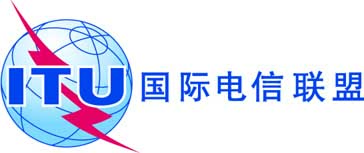 文号：
电话：传真：电信标准化局第228号通函COM 17/MEU
+41 22 730 5866+41 22 730 5853-	致国际电联各成员国主管部门电子邮件：tsbsg17@itu.int抄送：-	ITU-T部门成员；- ITU-T部门准成员；- ITU-T学术成员；-	第17研究组正副主席；-	电信发展局主任；-	无线电通信局主任事由：第17研究组按照世界电信标准化全会（2008年，约翰内斯堡）
第1号决议第9节的规定为批准ITU-T X.1037、X.1500.1、X.1524和X.1541新建议书草案而召开的会议2012年3月2日，日内瓦